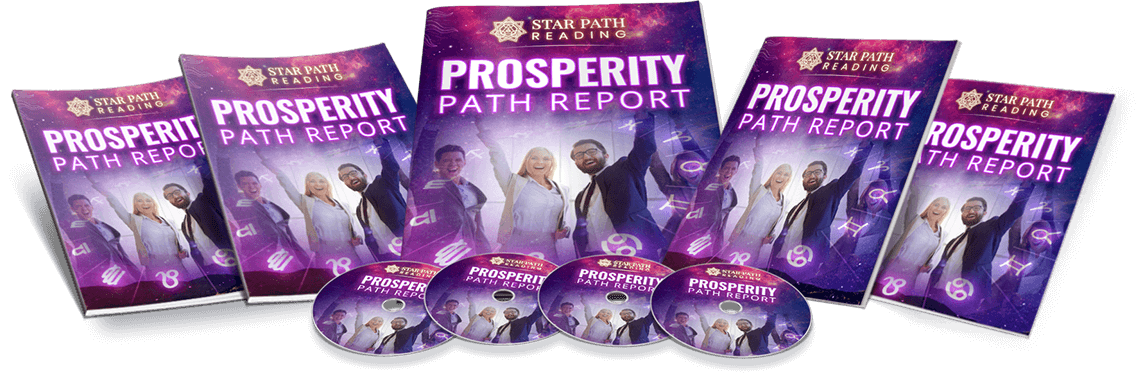 WELCOME TO YOUR UNIQUE PROSPERITY PATH REPORTThis report is about how you can increase your financial prosperity.     We were all created by God, and God is infinitely prosperous. We were all created in the image of God and we are, therefore, intended to be prosperous. In fact, if we are not prosperous, it just means that there is a block standing in the way of our prosperity, because prosperity is our natural state.     Astrology is an excellent tool for removing any blocks we may have to prosperity and discovering who we really are, so that we can realize our full potential of being prosperous.     There have been several well-known writers who have described how to become prosperous and how to overcome blocks to prosperity. They include Leonard Orr, Louise Hay, Dr. Wayne Dyer, Dr. Joseph Murphy, Norvell and others, and they all advocate positive thinking. They provide general advice, and it is all good, but it is not as individualized as astrology.     Because we are individuals, we each have our own vision of what it means to be prosperous, what to do with our money if we are prosperous, and what makes us want to be prosperous. We also differ as to what blocks may be standing in the way of our attaining wealth and what might make us still not feel happy if we did. That is why advice based on your own unique, astrological chart is the best way to connect you, as an individual, with the ideals of the positive thinking experts and to guide you as to how you, personally, can obtain wealth and be happy with it.     The central idea the positive thinking experts teach is that thought is creative, and that what thoughts you think ultimately determine your creation of wealth. When your rational mind is relaxed, your thoughts go into your subconscious mind and affect the way you feel and behave and impact others, even though you might not be consciously aware of it. Therefore, if you can relax your conscious mind and introduce positive thoughts about creating prosperity, these new thoughts will replace whatever other thoughts might already be in your subconscious mind. You will then, after whatever repetition of the new thoughts is necessary, feel, behave, and impact others in accordance with your new, positive, prosperous thoughts. This, in turn, will attract prosperity to you. That is because of the law of action and reaction (also called "the law of karma" and referred to in the biblical quotation of "As ye sow, so shall ye reap.") You are now putting out thoughts of prosperity, as these have become manifested in your subconscious and your actions, and now only prosperity can come back to you. The thoughts you choose to think determine your prosperity. That is the teaching.     If you put together this general knowledge of how you can choose your thoughts and create what you want through your subconscious mind with a knowledge of who you are as a unique individual, you have the best possible combination for creating wealth and having a good experience with it. For example, some people need to introduce a lot of positive thoughts to offset an ongoing negative state of mind, whereas some others, of a happy disposition, may manifest wealth quite readily at the very suggestion of it, but then not have the stability to handle it. The approach taken in this report is to identity your individual needs and temperament and then to suggest ways of creating prosperity which will work out best for you.Chapter 1: The Sun     Your sun sign shows how you radiate warmth, light, love and energy. If you give out all this goodness, you cannot help but receive prosperity in return. Money is really energy, and it has been said that wealth goes to wealth. The more that you radiate your true energy as to who you really are, the more others will respond to your leadership, your self-confidence, and your positive inspiration. Your confidence in yourself gives you the innate belief that you are deserving of money. You then act as if it is natural for others to give you money; they follow the leadership of your divine inner light. You are one with the Infinite Light within you, and therefore have infinite potential to create wealth.     Discover where your heart is - what you most love to do for a living - and your inner power will shine through. Do not just do what others expect of you or what will please them; it is your own birthright to shine and to be happy. When you are happy, you give the most to others and to the world - and you receive the most wealth in return.Sun in Gemini:     Gemini  is an air sign. Your best route to prosperity would be to use your quick mind and superior memory. For example, if you read the newspapers and follow the financial reports, you will have a vast store of knowledge for what would be profitable investments and what would not. Your mathematical ability would enable you to calculate interest rates and trends and make comparisons.     Your main challenge in acquiring wealth is actual, physical manifestation. So make sure that you actually invest in something profitable, rather than just talk about what would be good investments.     You are sociable with neighbors and relatives. Good opportunities for prosperity are likely to come from these sources, such as the news that someone has something for sale and wants to deal with someone they know.Sun in 8th house:     You have opportunities to acquire prosperity by handling other people's money for them. That is because of your courage in handling life-or-death subjects. Most people have difficulty thinking about the worst things which could happen, or which have happened, and you could help them with their insurance policy or their relative's estate.     You can also make money in a salvaging or recycling business.Sun Opposition Neptune:     You are best advised to avoid any kind of gambling with your money. Your belief that you are likely to win is coming from your ego and your dreams, rather than a practical appraisal of the odds. Also, avoid con artists who try to put a picture in your mind of how nice it would be to spend your money on something. Think of the real picture of what it would be like not to have your money! Do not deceive others either. Your best route to financial happiness is to have someone practical take care of your financial affairs and free your imagination.Sun Trine Pluto:     You were born for a great financial and spiritual destiny. Your positive faith, self-confidence, and intense energy are the perfect ingredients for a huge and successful life mission. You will reach many people with your positive message. You will transform lives. You will reach others through the mass media and you will likely travel to other lands. Others will be happy to contribute to your movement. Do not take your potential for granted, or you will be terribly unfulfilled. Plan your life's work and go forth into the world.Chapter 2: The Moon     Your Moon position is very important because it represents your subconscious mind and your receptivity to new beliefs about how you can attain prosperity.     As your moon governs your feelings and emotional responses, the more you nurture yourself and create happy feelings, the more receptive you will be to thoughts about prosperity. So, neutralize any negative thought or feeling which comes up by first acknowledging it and identifying it and then affirming the opposite. For example, if you feel depressed because you do not believe you can make enough money, you can affirm "I am joyous and receptive to prosperity." At first, you might find the new belief hard to accept, but keep affirming and you will come to believe it. You created the negative thought, whether consciously or not, so now you can create a new positive thought to replace it. Own your own ability to transform your thoughts and the feelings they give rise to. Choose the positive and prosperity.     Protect your positive beliefs and feelings. Nurture them. Associate with people who believe in you. Avoid negative people. Picture yourself being prosperous and build on that image. What you nurture will grow.Moon in Leo:     Your temperament is suited for "thinking big" in financial matters. You do not mind taking risks because you have the self-confidence that you will come out ahead. You are likely to be interested in the stock market, gold investments, and lotteries. You are generous with your money, especially towards your children, so that they can enjoy life. You attract wealth because of your positive attitude. Your home is likely to be decorated like a palace, with colorful art which you can proudly show off to your guests.Moon in 11th house:     You feel most comfortable being in a group, and it is through your many friends and acquaintances that you can discover ways to prosper. Your mother likely had groups of people meet you in your home when you were young, and you are likely to follow suit with your own yoga classes, astrology group, or group working on a social cause. The people you meet will openly share money-making ideas for the good of all, on a plane high above competition or private ownership.Moon Sextile Mercury:     You have good harmony between your subconscious mind and your logical thought processes. It gives you many opportunities to use your everyday experiences to enhance your positive beliefs about prosperity, and then to act on these new, constructive thoughts. This would be an advantage if you are a writer or a teacher, for example, because it would help you communicate with others, using a wealth of ready illustrations.Moon Trine Venus:     You are blessed with the ability to create harmony, especially in your home. You cooperate with your spouse to create prosperity in your family finances. Your goal is to create a beautiful, secure home and you will undoubtedly succeed. You have a flair for interior decoration and art. You know how to prepare attractive meals and inspire both your family and your guests. You may work as a creative cook, artist or singer. Your investments are destined to be successful.Moon Sextile Uranus:     You receive wonderful flashes of inspiration in everyday life which would be money-making opportunities if you developed them. For example, you might think of new gadgets which could be used in the home to make life easier. You will only make money if you take advantage of these opportunities and get your inventions patented, or even if you make some of them and sell them yourself.Chapter 3: Mercury     Mercury has to do with how you use your mind and how you communicate. The more you develop your mind and learn about different subjects, the more versatile you are and the more ways you have of becoming prosperous.     Mercury also rules anything which works like the mind, such as computers. Computers can facilitate your studies and your communication with others. Because computers were invented by the human mind, they give us insight into how our own mind works. We can use our minds to figure out ways in which computers can increase our prosperity.     Communication can lead to prosperity, whether it involves staying where you are and sending a message or actually traveling to another location to deliver it. Mercury represents the messenger - the ways in which one mind can communicate with another. The sharing of objective information leads to many opportunities for prosperity.Mercury in Gemini:     You have an outstandingly sharp mind and could go far in your education. You are excellent at memorizing, speaking, debating and learning other languages. You can speak so fast that you could even be an auctioneer. Your powers of logical reasoning are unequalled and could lead to financial success in a field like scientific research. You would also do well as an interpreter, dispatcher, or computer expert.Mercury in 9th house:     You are likely to find good fortune in your many travels. You may travel to give lectures for a church or university or you may be a travel writer for a publication. You are very interested in learning about other cultures, and you may then come back and teach others about them. Your thinking is very positive and your belief in abundance cannot help but create it.Mercury Sextile Venus:     You are likely talented at music, song-writing and singing, and could make money in this way. You are very practical with your money, in both being frugal and preparing for your future. You could study and teach art, especially art in three-dimensional form such as sculpture or pottery. You also have good communication skills and could achieve harmony for others as a mediator or counselor.Mercury Conjunct Saturn:     Your best route to prosperity is to be diligent in your studies. You need to master a lot of detail to become expert in your field. You would do well in any field where a good mind, a practical approach, and a reliable, disciplined type of personality are required, such as engineering, drafting, or mathematics. Your prosperity would also be helped by cultivating a positive outlook, rather than being too serious.Mercury Trine Uranus:     This is a wonderfully fortunate aspect for the creation of prosperity by first tapping your higher consciousness and then bringing these positive, inspirational thoughts down to the level of actual wealth manifestation. Learn techniques for meditation on prosperity. Your wealth may come from the field of computers, in which you would be a genius. You are visionary and futuristic and would make a good astrologer or scientist.Chapter 4: Venus     Venus rules the ways in which you relate to others and to the environment around you. It rules how you cooperate with others to make money and what attitudes you have about money and possessions.     Venus rules the sign of Libra, which relates to harmony and balance. Within yourself, you can best create prosperity if your male and female energies are balanced - that is, if you both affirm positive thoughts about money and receive them into your subconscious. You will then interact with others in such a way as to inspire them to aid your prosperity and be receptive to the prosperity they will create for you and ultimately with you, as you both move forward together and share your growing wealth and happiness.     Venus also rules the earth sign of Taurus, which has to do with actual tangible wealth. As you work and create actual, tangible things in your environment, you will receive, in return, actual, tangible money and possessions. If you feel secure within, and affirm that you own enough money and possessions to be secure, you will create this reality and keep building more security for a happy and prosperous future.Venus in Aries:     You can well succeed financially with a partner, especially one who is enterprising and pioneering. You could set up a business together. You are attracted to risky investments, and whether you win or lose money in these will depend on your ability to be patient enough to assess the risk ahead of time. Still, you could profit greatly from new ventures and from having the initiative to invest before the prices go up.Venus in 7th house:     You could make good money working in public relations, law or marriage counseling. You work well with a partner, as you are sociable, fair and cooperative. Your marriage partner is able to help you financially. You seek peace in all your dealings and would not be advised to make money through any aggressive, competitive means nor any position where you would have to be decisive. You could profit through investment in art or fashion, or from win-win contracts and agreements.Venus Square Mars:     You need to guard against being too aggressive in the area of money, in order to create a good karma. Get plenty of physical exercise to divert your aggression and be consciously aware of being kinder with others. If you do this, others will be willing to do business with you, and you will make money. On the positive side, if someone is trying to take your money away from you, you will be assertive enough to stop them.Venus Opposition Uranus:     You would best be advised to have someone stable handle your finances, because you have a tendency to spend impulsively. You need to look at money objectively, from a higher spiritual level, and draw up plans for its use. Even then, it would be a challenge for you to follow plans rather than rebel against them. Avoid any kind of financial speculation or lotteries until you have mastered your impulsive energies on a very high, logical level.Chapter 5: Mars     Mars gives you the energy and get-up-and-go to achieve prosperity goals. Mars gives you the physical strength and well-being to carry out your work with enthusiasm. It provides you with the initiative to start new ventures and the momentum to forge ahead in spite of obstacles.     Mars lift you out of the past and into the present. How can you achieve prosperity now? Where can you apply your initiative and become more independent? What kind of new venture would you like to start?     Mars gives you self-confidence. If you believe in yourself, you can create prosperity. You can promote yourself and your products with ease. You can convince the buyers that they, too, will feel good about themselves if they buy your products.Mars in Cancer:     You will set the goal of protecting your family and then work very hard to achieve it. This might involve working to acquire a nice home for them or renovating the house you have. You will see that your investments are very secure, so that you and your family will be provided for. Your work would involve selling antiques, jewelry or coins; selling food; or tracing ancestry. You could work in your home at caring for children.Mars in 10th house:     You are very ambitious to work your way to the top, so that you can have the recognition and status of a higher salary. You are likely to be rewarded with promotions because you are consistently hardworking and dependable over a long period of time. In investments you choose established companies and certainly nothing risky or questionable. Your goal might be to become the top person in a corporation, or perhaps in a police department, government, or military organization. You will responsibly save money as you go along and retire with a good pension.Mars Square Uranus:     You have mastered the art of taking risks and breaking free of the past but, for your own good, you need to balance that with a sense of responsibility and safety. It is important that you work out your life goals and plans and not just spend money impulsively, or you could suddenly lose more than just your money. If you can harness your inspiration and daring you can do very well financially. Set higher goals and do what has never been done before in a safe, spiritually sound way.Chapter 6: Jupiter     Jupiter is a very large planet, and it rules growth and expansion. You can grow in your prosperity by expanding your mind to see the many possibilities which are available to you. You can travel and see new ways of making money or expanding your business to other places. You can hire people to work for you and thereby multiply your efforts and your profits.     It is through Jupiter that you are connected to your higher inspiration and your source of faith that you will be prosperous. Jupiter's energy is benevolent, optimistic and generous. If you give freely to others, in the faith that the source of prosperity is infinite, you create goodwill. You create a win-win situation where everyone involved will give to one another, and everyone will benefit. This is how a prosperous economy is created: If everyone keeps spending in the belief of a positive outcome, that outcome will be created.     If you put together Jupiter's ability to believe that new, positive goals can be achieved with Saturn's self-discipline to carry them out, you can actually manifest a huge amount of wealth.Jupiter in Pisces:     Your inner spiritual search is more important to you than financial gains, but you could still take care of your financial needs by working for a charitable organization, living in a spiritual retreat, or performing as a musician. Your keen attunement to your subconscious mind could also enable you to be a channeler, psychic, or magician. You would prosper in any business related to fishing, boating, or taking care of marine species. Your psychic perception, if well developed, could help your sense of timing in money matters, but do not depend on it, because what you perceive will often be clouded by wishful thinking.Jupiter in 5th house:     This is a fortunate placement for large financial gains. You would be lucky in the stock market and lotteries. That is because of your positive beliefs about money and your self-confidence that you are worthy of it. You are likely to follow your religious or spiritual beliefs in what you do with your money, such as providing better educational opportunities for children. Avoid being ego-attached or self-indulgent, and you will maintain your fortunate position.Chapter 7: Saturn     Saturn rules the setting of goals and the work to achieve them. In order to get ahead, it is all well and fine to have dreams, visions of possibilities, and enthusiasm, but what is also needed is the discipline and focus to choose the best, most practical possibilities and then put in the necessary labor to achieve them. If you have first explored many options, with your Jupiter, Saturn will give you the wisdom of discernment - the ability to decide from your vast, accumulated knowledge of what will work and what will not.     Provided that you have already explored your visions and dreams thoroughly, your choice of action will be one upon which you will embark with enthusiasm and inner calmness. The work which you will do to carry out your chosen aims will not really seem like work, because it will be what you have already decided, beyond any doubt, is the thing which you most want to do. You will be able to handle, with ease, the responsibilities connected with it.     Saturn then, rules the actual manifestation of goals and the actual wealth, honor, and recognition.Saturn in Cancer:     One way in which you could achieve considerable wealth is to hang on to items regarded as sentimental for a long time until they become rare and increase in value, and then sell them. For example, you could deal in coins, antiques, or any kind of collectibles. You would have talent as a genealogist or historian, helping people preserve their roots. You might also be interested in environmental conservation, and in work in that field.Saturn in 9th house:     You would achieve tremendous prosperity by being consistent in your practice of positive affirmations. As your past blocks to prosperity melt away, you would manifest more and more fulfillment of your goals. You would work hard to get a higher education, and then you would find many financial opportunities at the top. These could include career possibilities in lecturing, publishing or business. You may well enjoy travel in connection with your work.Saturn Square Pluto:     You are capable of much constructive hard work and endurance to better yourself and achieve wonderful, actual, physical accomplishments. Your perseverance and willpower are an inspiration to all. With your positive attitude, you are able to transcend the past and look to the future. You are bound to succeed in a very big way and to receive more prosperity than you ever dreamed of.Chapter 8: Uranus     Uranus rules freedom, and the freedom which prosperity can bring.     Uranus rules your higher mind, in which your thoughts, hopes, and wishes can be infinitely free. It rules your highest ideals, which prosperity can enable you to attain.     Because your higher mind is the source of your sudden flashes of intuition, Uranus is associated with sudden changes in your prosperity, for better or for worse. If your thoughts have been genuinely free, as in the meditative state, you can suddenly win prizes or attract prosperous offers, seemingly out of nowhere. If your thoughts have been too controlled, you are likely to lose money suddenly, as an expression of Uranus trying to tell you to break free from your oppressive circumstances. You then need to affirm your right to freedom of thought to attract prosperity. Affirm that Divine Light flows through you, so that the ideals in your higher consciousness will come down into your everyday life.     Be inventive. Use group energy to create synergy - individuals working together to free themselves and claim their divine right to be prosperous.Uranus in Libra:     You were born into a generation of people who were highly intellectual. They were well educated and sought to popularize their new knowledge of science for the good of all. The result was a more educated and aware work-force. The overall trend was to value equal rights for all, whether it helped the profit of companies or not. The belief was that human values were more important than the bottom line.Uranus in 1st house:     You are very inventive and able to promote new ideas. You would be quick at getting your inventions patented before anyone else thinks of them, and you may gain considerable wealth in this way. If you are interested in astronomy, you could be the first to discover a new planet or star. You have innovative ideas about a group approach or network for sales, and you could profit from your originality and initiative.Chapter 9: Neptune     The energy of Neptune is very subtle and beyond the realm of attachment to money. In fact, Neptune rules Pisces, the sign of the fish, and its influence is just to make money flow in and out of your life without paying conscious attention to it, just as the water flows along where a fish lives.     The influence of Neptune has to do with sharing with the less fortunate in a compassionate way, in order to keep the flow of money going. If money flows into your life, it needs to keep going and keep the subtler, karmic cycle going. If you share with others in their time of need, you will be provided for by others in the future.     Some individuals choose consciously to renounce their money and possessions in favor of living a more spiritual life. They find happiness and fulfillment in values which are above and beyond the material plane. Some access that higher plane and come back with creative inspiration for their artistic endeavors or channeled insights from higher, spiritual beings which can assist others.Neptune in Sagittarius:     You were born at a time when there was a movement back to traditional religious and spiritual values. There was compassion and generosity. New ideas came forward about the use of positive affirmations to reach the subconscious mind and attract prosperity. Some people were carried away by illusions about their level of prosperity and they overspent and, for example, bought properties which they intended to flip but were caught with when the bubble burst. Still, their positive thinking carried them through.Neptune in 2nd house:     You would have talent as an architect, because you could envision how a nice, new building would look and then be able to get it actually built. You dream of wealth and may be able to make your dreams come true if you can become focused enough and grounded enough that you do not just let the dreams be sufficient, rather than do the actual work over time to make them happen. You also need to make sure that, if you acquire money, you keep track of it and do not just let it disappear.Chapter 10: Pluto     The contribution of Pluto - the outermost planet - to our prosperity is to help us realize that the most extreme transformations imaginable are possible. For example, if you have lost money, it is equally possible that you can gain money, and even more than you had before.     Because prosperity is first created in the thoughts we choose to think and then in the manifested, physical, outer world, it stands to reason that the more deeply and intensely we think our thoughts of prosperity, the more prosperous we will become. Pluto gives us that willpower to reach the deepest, core beliefs which we have in our unconscious mind. Once we identify and transform our core beliefs, huge, far-reaching changes will occur in our prosperity and our happiness.     Pluto also rules the economy on a mass scale. We are influenced by the overall world trends and we, in turn, have an influence on them. If we use our willpower to rise above mass consciousness, we can still be prosperous in any economy, because we ultimately create our own reality.Pluto in Libra:     You were born in an age when the legal rights of all citizens were being established. There were many drastic reforms to existing laws, especially human rights legislation and marriage contracts. These changes, in turn, had economic effects on a large scale. For example, women's financial equality became recognized.Relationships were re-defined and two-income families became common.Pluto in 12th house:     If you can successfully tap the resources of your unconscious mind, you can make a fortune. You are very psychic and able to receive answers through channeling or telepathic communication. In order to do this successfully, you need to be a clear channel. Deal with your emotional baggage; avoid drugs and alcohol; and have spiritual motives. If you do acquire substantial money, you will be most fulfilled if you use it to help the poor, the handicapped, and the victimized. Use some of your money to live in a quiet place for further meditation, such as a retreat out in the country by the sea.Chapter 11: The Part of Fortune     Your Part of Fortune is a special, astrological indicator of your prosperity potential. It is shown in your chart by a circle with an "X" in it. It represents a position calculated from your Sun, Moon and Ascendant, rather than being an actual planet in the sky. It is a symbolic representation of where the energies of your Sun, Moon, and Ascendant best work together for your prosperity and well being. Your Part of Fortune is one of several of what are called Arabian Parts, from Arabian astrology, which pertain to different aspects of your life, including your prosperity.     Your Part of Fortune has a connotation something like that of Jupiter, but it goes beyond Jupiter. It represents prosperity, wealth, optimism, benevolence and good fortune like Jupiter. However, it also represents your awareness within and how you focus it on prosperity. The Sun, Moon, and Rising Sign (Ascendant) were already there, outside of you, when you were born. However, it is through your own conscious willpower, having command over your subconscious beliefs, and expressing these new, positive beliefs, that you achieve prosperity. It is in your overall, individual aura that your prosperity potential is expressed and this is represented by your Part of Fortune.Part of Fortune in Capricorn:     Your joy and prosperity come from the successful achievement of your goals. You are celebrating the fact that you have got your life organized just the way you want it. All you have to do is keep to your plan, and you will be able to reach the top of the ladder. You will be able to retire knowing that you have successfully earned everything you have through your own, honest efforts. You will have provided for yourself very well for your old age and, after your retirement, you will rejoice in your independence, the good reputation which you have deserved, and the solid accomplishments of your life.Part of Fortune in 3rd house:     Prosperity for you means having a wealth of ideas and knowledge which you can share and discuss with others. Your fulfillment will be in applying the things you learn in your own life and passing on what you know to others. Your joy will come from doing this through writing and publishing, communications and traveling, and studying and teaching. The more you live and share your teachings, the more prosperous you will be.* * * * * * * * * * * * * * * * * * * * * * * * * * * * * * * * * *